Приложение 20 Фото 32.   В.Р. Филатов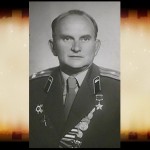 